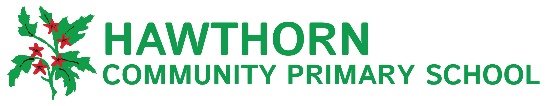 CLASS TEACHER MAIN SCHOOL - PERSON SPECIFICATIONAF = Application Form	I = InterviewAttributesEssentialTestDesirableTestQualifications/TrainingQualifications/TrainingQualifications/TrainingQualifications/TrainingQualifications/TrainingEducationQualified teacher status.Degree.AFAFPost Graduate Qualifications.AFProfessional DevelopmentEvidence of participation in CPD to develop professional skills, knowledge and understanding.AFParticipation in work with other schools/agencies.  Experience of leading CPD activities for staff.Experience of leading initiatives across a key stage, year group or whole school.MLDP or other CPD qualification.AFAF/IAF/IAFExperienceExperienceExperienceExperienceExperienceTeachingA passion and enthusiasm for learning and teaching.Experience of using class data to impact upon pupil progressAbility to plan and differentiate work appropriately for all children.A clear understanding of the use of assessment to target planning and interventions for all children.An understanding and experience of teaching phonics.IAF/IAFIAF/IAF/IExperience of curriculum leadership.Experience of teaching across the primary age phaseExperience with working with children with a range of SEN.Enthusiasm and ability to use ICT creatively across the curriculum.Understanding and experience of Key Stage 1 and 2 assessment requirements.Experience of delivering phonics and planning effectively, including planning and supporting TA’s to deliver programmes.AF/IAFAF/IAFAFAF/IResourcesExperience of managing classroom resources and areasExperience of working with Teaching Assistants and other adultsAF/IAF/IEvidence of responsibility for developing whole school resources.AFKNOWLEDGE & UNDERSTANDINGKNOWLEDGE & UNDERSTANDINGKNOWLEDGE & UNDERSTANDINGKNOWLEDGE & UNDERSTANDINGKNOWLEDGE & UNDERSTANDINGNational FrameworkKnowledge of the Education Acts and other relevant legislation including equal opportunities, health & safety, SEN and child protection.Knowledge of the National curriculum including assessment, recording and reportingAF/IAF/IExperience of Ofsted inspection and follow up.Knowledge of the EYFS CurriculumAFAFTeaching and LearningPractical understanding of effective teaching, learning and classroom management strategies.Knowledge and understanding of AfL to effectively support progress.AF/IAF/IUnderstanding of Spiritual, Moral, Social and Cultural development.ISpecial Educational NeedsUnderstanding of strategies to raise attainment of children with a range of SEN and higher achievers.IExperience of working with children with a range of learning needs.Experience of ensuring challenge for higher achievers.AFParents and CommunityUnderstanding of the role which can be played by parents and the community in supporting the school.IExperience of working directly with parents to raise standards and involvement.AF/IGovernanceKnowledge of the role of governors in supporting school improvement.ISKILLSSKILLSSKILLSSKILLSSKILLSLeadershipPersonal impact and presence.Promote the school’s aims positively and use effective strategies to monitor motivation and moraleIIRelationshipsAble to establish and develop good relationships with all involved in the school.Ability to enthuse and motivate others.Able to deal sensitively with people.I   I   IInterpersonal and communication skillsCalm and positive approach.Ability to communicate effectively orally and in writing to a variety of audiencesAble to use ICT effectively.IAF/IAF/IATTITUDESATTITUDESATTITUDESATTITUDESATTITUDESEducation and PhilosophyA positive and energetic attitude.A desire to strive for excellenceA belief in their approach to educationIIIEqual OpportunitiesCommitment to equality of opportunity.Commitment to showing respect, acceptance and tolerance for othersIIUnderstanding the need to promote positive role models.I